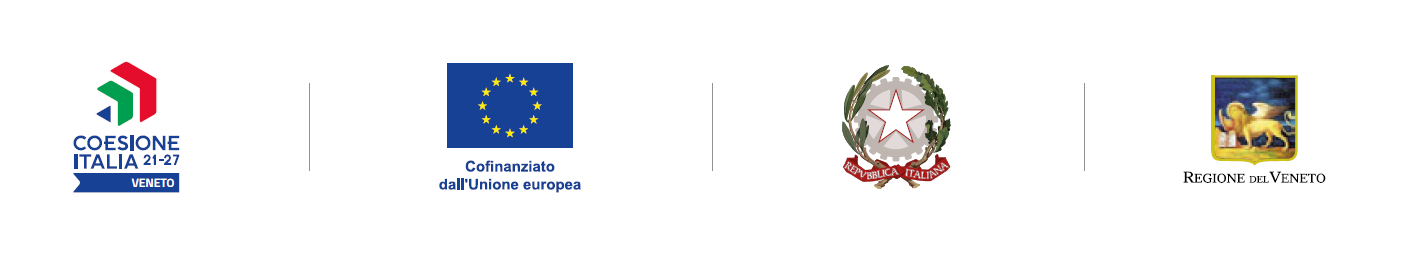 PR VENETO FSE+ 2021-2027Regione del Veneto - Direzione LavoroDGR n. 1304 del 30 ottobre 2023Avviso/Direttiva per la realizzazione di progetti “FORTI: FORmazione e TIrocinio”Work Experience breveRegistro a fogli mobili per attività di tirocinioCodice Progetto: 				Titolo Progetto:			Ente Titolare di progetto:Ente attuatore dell’intervento:Titolo intervento: 							Codice intervento:Tirocinante:Sede:									Timbro aziendale Foglio n. ____DataOrarioOrarioFirma tirocinanteFirma tutor aziendaleFirma OMLDatadallealleFirma tirocinanteFirma tutor aziendaleFirma OMLDataOrarioOrarioFirma tirocinanteFirma tutor aziendaleFirma OMLDatadallealleFirma tirocinanteFirma tutor aziendaleFirma OMLDataOrarioOrarioFirma tirocinanteFirma tutor aziendaleFirma OMLDatadallealleFirma tirocinanteFirma tutor aziendaleFirma OML